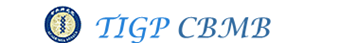 TIGP-CBMB Laboratory Rotation Cover PageRotation period: First rotation: 1 October-31 December Second rotation: 15 January-15 April Third rotation (1 May-15 July) is available for those who can’t fix the lab by the end of second rotation.Other timeframe: Student Name: Laboratory Supervisor:Title of Project: Number of words (reference excluded): TIGP-CBMB Lab Rotation Evaluation Form This form should be filled and signed by the lab supervisor with clear comments and score (0-100) given to the CBMB Programme Office via email within one week upon receiving student’s report. The student’s report should be sent to the lab supervisor along with Turnitin annotation and evaluation form within one week upon completing the rotation. Please use the student in the following areas using these numerical codes:N/A  (1) Unacceptable  (2) Poor  (3) Average  (4) Proficient  (5) ExcellentPlease comment on any other areas you feel are relevant and if grade is below average. Please explain why (use back of form if more space is needed): Overall summary grade for student's rotation performance 1-70%: Overall summary grade for student's rotation report 1-30%: Total of rotation performance and report 1-100%: Are you willing to accept the rotation student if the student requests to join your lab:  Yes;  No                                                       (Lab Supervisor’s signature)Student Name:Laboratory Supervisor:Title of Project:Rotation period:First rotation: 1 October-31 December Second rotation: 15 January-15 April Third rotation: 1 May-15 July Other timeframe: First rotation: 1 October-31 December Second rotation: 15 January-15 April Third rotation: 1 May-15 July Other timeframe: First rotation: 1 October-31 December Second rotation: 15 January-15 April Third rotation: 1 May-15 July Other timeframe: First rotation: 1 October-31 December Second rotation: 15 January-15 April Third rotation: 1 May-15 July Other timeframe: Date of student report submittedDate of student report submittedTime in the laboratory well spent:    1    2    3    4    5Ability to budget time efficiently:1    2    3    4    5Understanding of the project: 1    2    3    4    5Reading and use of the literature in solving problems: 1    2    3    4    5Ability to execute experiments: 1    2    3    4    5Ability to work safely:1    2    3    4    5Oral communication ability:1    2    3    4    5Lab notebook:1    2    3    4    5Ability to work with others:1    2    3    4    5Attendance and participation in lab meetings, seminars, etc1    2    3    4    5Adherence to deadlines and regulations:1    2    3    4    5